V5 – Erhitzen von Aluminium an der LuftMaterialien: 		Gasbrenner, TiegelzangeChemikalien:		AluminiumblechDurchführung: 	Das Aluminiumblech wird mit der Tiegelzange in der Gasbrennerflamme erhitzt.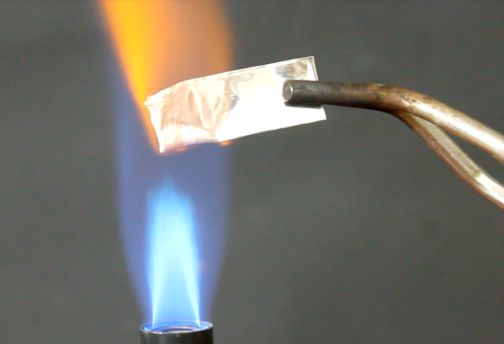 Abbildung : Aluminiumblech in der Brennerflamme.Beobachtung:	Das Aluminiumblech schmilzt in der Brennerflamme. Es bilden sich Tropfen an der Unterseite des Bleches, die jedoch nicht herabfallen. Es scheint eine unsichtbare, dünne Schicht über dem Blech das geschmolzene Metall festzuhalten.Deutung:	Aluminium reagiert beim Erhitzen in der Brennerflamme nicht mit dem Luftsauerstoff.Entsorgung: 		Das Aluminiumblech wird für weitere Experimente aufgehoben.Literatur:K. Häusler, H. Rampf, R. Reichelt, Experimente für den Chemieunterricht, Oldenbourg Verlag, 1995, 2. Auflage, S. 175.	GefahrenstoffeGefahrenstoffeGefahrenstoffeGefahrenstoffeGefahrenstoffeGefahrenstoffeGefahrenstoffeGefahrenstoffeGefahrenstoffeAluminiumblechAluminiumblechAluminiumblechH: -H: -H: -P: -P: -P: -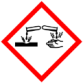 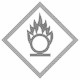 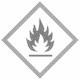 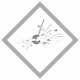 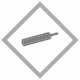 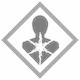 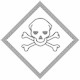 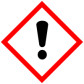 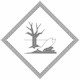 